NO. 9 JOURNALof theHOUSE OF REPRESENTATIVESof theSTATE OF SOUTH CAROLINA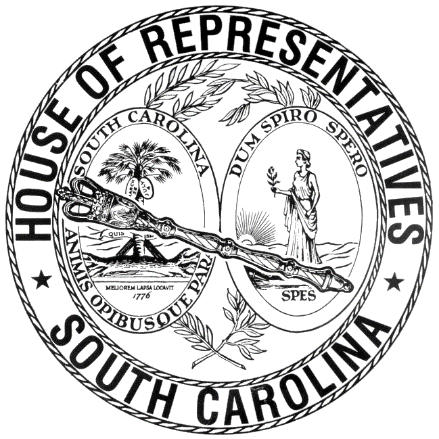 REGULAR SESSION BEGINNING TUESDAY, JANUARY 10, 2023 ________TUESDAY, JANUARY 23, 2024(STATEWIDE SESSION)Indicates Matter StrickenIndicates New MatterThe House assembled at 12:00 noon.Deliberations were opened with prayer by Rev. Charles E. Seastrunk, Jr., as follows:	Our thought for today is from Daniel 10:18: “Again the one who looked like a man touched me and gave me strength. He said, do not be afraid, O man highly esteemed. Peace, be strong now, be strong.”	Let us pray. We pray our prayers because we need help from the one who made us and gives us the strength to carry the burdens of the day and the days ahead. With these powerful words, guide these women and men to carry our duties assigned to them. Bless our defenders of freedom and first responders as they care for us. Cause Your blessings to be upon our World, Nation, President, State, Governor, Speaker, Staff, and all who contribute to this great cause. Bless our men and women who serve in the Armed Forces. Keep them safe and alert. Lord, in Your mercy, hear our prayers. Amen. Pursuant to Rule 6.3, the House of Representatives was led in the Pledge of Allegiance to the Flag of the United States of America by the SPEAKER PRO TEMPORE.After corrections to the Journal of the proceedings of Friday, the SPEAKER PRO TEMPORE ordered it confirmed.MOTION ADOPTEDRep. ROSE moved that when the House adjourns, it adjourn in memory of Steve Fooshe, which was agreed to.SILENT PRAYERThe House stood in silent prayer for Harry Gatch, father of Representative Gatch, as he recovers from heart surgery. SILENT PRAYERThe House stood in silent prayer for the family and friends of Dexter Scott King. SILENT PRAYERThe House stood in silent prayer for the family of Steve Davidson. REPORT OF STANDING COMMITTEERep. PEDALINO, from the Clarendon Delegation, submitted a favorable report on:S. 738 -- Senator K. Johnson: A BILL TO DELINEATE THE NINE SINGLE-MEMBER DISTRICTS FROM WHICH MEMBERS OF THE CLARENDON COUNTY SCHOOL BOARD OF TRUSTEES MUST BE ELECTED BEGINNING WITH THE 2024 GENERAL ELECTION, AND TO PROVIDE DEMOGRAPHIC INFORMATION REGARDING THESE DISTRICTS.Ordered for consideration tomorrow.HOUSE RESOLUTIONThe following was introduced:H. 4896 -- Reps. Hixon, Alexander, Anderson, Atkinson, Bailey, Ballentine, Bamberg, Bannister, Bauer, Beach, Bernstein, Blackwell, Bradley, Brewer, Brittain, Burns, Bustos, Calhoon, Carter, Caskey, Chapman, Chumley, Clyburn, Cobb-Hunter, Collins, Connell, B. J. Cox, B. L. Cox, Crawford, Cromer, Davis, Dillard, Elliott, Erickson, Felder, Forrest, Gagnon, Garvin, Gatch, Gibson, Gilliam, Gilliard, Guest, Guffey, Haddon, Hager, Hardee, Harris, Hart, Hartnett, Hayes, Henderson-Myers, Henegan, Herbkersman, Hewitt, Hiott, Hosey, Howard, Hyde, Jefferson, J. E. Johnson, J. L. Johnson, S. Jones, W. Jones, Jordan, Kilmartin, King, Kirby, Landing, Lawson, Leber, Ligon, Long, Lowe, Magnuson, May, McCabe, McCravy, McDaniel, McGinnis, Mitchell, J. Moore, T. Moore, A. M. Morgan, T. A. Morgan, Moss, Murphy, Neese, B. Newton, W. Newton, Nutt, O'Neal, Oremus, Ott, Pace, Pedalino, Pendarvis, Pope, Rivers, Robbins, Rose, Rutherford, Sandifer, Schuessler, Sessions, G. M. Smith, M. M. Smith, Stavrinakis, Taylor, Thayer, Thigpen, Trantham, Vaughan, Weeks, West, Wetmore, Wheeler, White, Whitmire, Williams, Willis, Wooten and Yow: A HOUSE RESOLUTION TO AUTHORIZE THE SOUTH CAROLINA FARM BUREAU YOUNG FARMERS AND RANCHERS TO USE THE CHAMBER OF THE SOUTH CAROLINA HOUSE OF REPRESENTATIVES FOR PART OF ITS ANNUAL CONFERENCE ON FRIDAY, FEBRUARY 2, 2024, UNLESS THE HOUSE IS IN SESSION, OR THE CHAMBER IS OTHERWISE UNAVAILABLE.The Resolution was adopted.HOUSE RESOLUTIONThe following was introduced:H. 4897 -- Reps. Gatch, Murphy, Alexander, Anderson, Atkinson, Bailey, Ballentine, Bamberg, Bannister, Bauer, Beach, Bernstein, Blackwell, Bradley, Brewer, Brittain, Burns, Bustos, Calhoon, Carter, Caskey, Chapman, Chumley, Clyburn, Cobb-Hunter, Collins, Connell, B. J. Cox, B. L. Cox, Crawford, Cromer, Davis, Dillard, Elliott, Erickson, Felder, Forrest, Gagnon, Garvin, Gibson, Gilliam, Gilliard, Guest, Guffey, Haddon, Hager, Hardee, Harris, Hart, Hartnett, Hayes, Henderson-Myers, Henegan, Herbkersman, Hewitt, Hiott, Hixon, Hosey, Howard, Hyde, Jefferson, J. E. Johnson, J. L. Johnson, S. Jones, W. Jones, Jordan, Kilmartin, King, Kirby, Landing, Lawson, Leber, Ligon, Long, Lowe, Magnuson, May, McCabe, McCravy, McDaniel, McGinnis, Mitchell, J. Moore, T. Moore, A. M. Morgan, T. A. Morgan, Moss, Neese, B. Newton, W. Newton, Nutt, O'Neal, Oremus, Ott, Pace, Pedalino, Pendarvis, Pope, Rivers, Robbins, Rose, Rutherford, Sandifer, Schuessler, Sessions, G. M. Smith, M. M. Smith, Stavrinakis, Taylor, Thayer, Thigpen, Trantham, Vaughan, Weeks, West, Wetmore, Wheeler, White, Whitmire, Williams, Willis, Wooten and Yow: A HOUSE RESOLUTION TO EXPRESS THE PROFOUND SORROW OF THE MEMBERS OF THE SOUTH CAROLINA HOUSE OF REPRESENTATIVES UPON THE PASSING OF CITADEL CADET SULLIVAN CONNOR "SULLY" WATKINS OF CHARLESTON COUNTY AND TO EXTEND THEIR DEEPEST SYMPATHY TO HIS LARGE AND LOVING FAMILY AND HIS MANY FRIENDS.The Resolution was adopted.HOUSE RESOLUTIONThe following was introduced:H. 4898 -- Rep. Henderson-Myers: A HOUSE RESOLUTION TO RECOGNIZE AND HONOR KENNEDY MWILA, MANAGING DIRECTOR OF LUSAKA SOUTH MULTI-FACILITY ECONOMIC ZONE LIMITED IN ZAMBIA.The Resolution was adopted.HOUSE RESOLUTIONThe following was introduced:H. 4899 -- Reps. Murphy, Alexander, Anderson, Atkinson, Bailey, Ballentine, Bamberg, Bannister, Bauer, Beach, Bernstein, Blackwell, Bradley, Brewer, Brittain, Burns, Bustos, Calhoon, Carter, Caskey, Chapman, Chumley, Clyburn, Cobb-Hunter, Collins, Connell, B. J. Cox, B. L. Cox, Crawford, Cromer, Davis, Dillard, Elliott, Erickson, Felder, Forrest, Gagnon, Garvin, Gatch, Gibson, Gilliam, Gilliard, Guest, Guffey, Haddon, Hager, Hardee, Harris, Hart, Hartnett, Hayes, Henderson-Myers, Henegan, Herbkersman, Hewitt, Hiott, Hixon, Hosey, Howard, Hyde, Jefferson, J. E. Johnson, J. L. Johnson, S. Jones, W. Jones, Jordan, Kilmartin, King, Kirby, Landing, Lawson, Leber, Ligon, Long, Lowe, Magnuson, May, McCabe, McCravy, McDaniel, McGinnis, Mitchell, J. Moore, T. Moore, A. M. Morgan, T. A. Morgan, Moss, Neese, B. Newton, W. Newton, Nutt, O'Neal, Oremus, Ott, Pace, Pedalino, Pendarvis, Pope, Rivers, Robbins, Rose, Rutherford, Sandifer, Schuessler, Sessions, G. M. Smith, M. M. Smith, Stavrinakis, Taylor, Thayer, Thigpen, Trantham, Vaughan, Weeks, West, Wetmore, Wheeler, White, Whitmire, Williams, Willis, Wooten and Yow: A HOUSE RESOLUTION TO RECOGNIZE AND HONOR THE PINEWOOD PREPARATORY SCHOOL BOYS VARSITY SOCCER TEAM, COACHES, AND SCHOOL OFFICIALS FOR AN OUTSTANDING SEASON AND TO CONGRATULATE THEM FOR WINNING THE 2023 SOUTH CAROLINA INDEPENDENT SCHOOL ASSOCIATION CLASS 3A STATE CHAMPIONSHIP TITLE.The Resolution was adopted.HOUSE RESOLUTIONThe following was introduced:H. 4900 -- Reps. Murphy, Alexander, Anderson, Atkinson, Bailey, Ballentine, Bamberg, Bannister, Bauer, Beach, Bernstein, Blackwell, Bradley, Brewer, Brittain, Burns, Bustos, Calhoon, Carter, Caskey, Chapman, Chumley, Clyburn, Cobb-Hunter, Collins, Connell, B. J. Cox, B. L. Cox, Crawford, Cromer, Davis, Dillard, Elliott, Erickson, Felder, Forrest, Gagnon, Garvin, Gatch, Gibson, Gilliam, Gilliard, Guest, Guffey, Haddon, Hager, Hardee, Harris, Hart, Hartnett, Hayes, Henderson-Myers, Henegan, Herbkersman, Hewitt, Hiott, Hixon, Hosey, Howard, Hyde, Jefferson, J. E. Johnson, J. L. Johnson, S. Jones, W. Jones, Jordan, Kilmartin, King, Kirby, Landing, Lawson, Leber, Ligon, Long, Lowe, Magnuson, May, McCabe, McCravy, McDaniel, McGinnis, Mitchell, J. Moore, T. Moore, A. M. Morgan, T. A. Morgan, Moss, Neese, B. Newton, W. Newton, Nutt, O'Neal, Oremus, Ott, Pace, Pedalino, Pendarvis, Pope, Rivers, Robbins, Rose, Rutherford, Sandifer, Schuessler, Sessions, G. M. Smith, M. M. Smith, Stavrinakis, Taylor, Thayer, Thigpen, Trantham, Vaughan, Weeks, West, Wetmore, Wheeler, White, Whitmire, Williams, Willis, Wooten and Yow: A HOUSE RESOLUTION TO CELEBRATE THE PINEWOOD PREPARATORY SCHOOL COMPETITIVE CHEER TEAM, COACHES, AND SCHOOL OFFICIALS FOR A SUPERB SEASON AND TO CONGRATULATE THEM ON CAPTURING THE 2023 SOUTH CAROLINA INDEPENDENT SCHOOL ASSOCIATION CLASS 4A STATE CHAMPIONSHIP TITLE.The Resolution was adopted.HOUSE RESOLUTIONThe following was introduced:H. 4901 -- Reps. Murphy, Alexander, Anderson, Atkinson, Bailey, Ballentine, Bamberg, Bannister, Bauer, Beach, Bernstein, Blackwell, Bradley, Brewer, Brittain, Burns, Bustos, Calhoon, Carter, Caskey, Chapman, Chumley, Clyburn, Cobb-Hunter, Collins, Connell, B. J. Cox, B. L. Cox, Crawford, Cromer, Davis, Dillard, Elliott, Erickson, Felder, Forrest, Gagnon, Garvin, Gatch, Gibson, Gilliam, Gilliard, Guest, Guffey, Haddon, Hager, Hardee, Harris, Hart, Hartnett, Hayes, Henderson-Myers, Henegan, Herbkersman, Hewitt, Hiott, Hixon, Hosey, Howard, Hyde, Jefferson, J. E. Johnson, J. L. Johnson, S. Jones, W. Jones, Jordan, Kilmartin, King, Kirby, Landing, Lawson, Leber, Ligon, Long, Lowe, Magnuson, May, McCabe, McCravy, McDaniel, McGinnis, Mitchell, J. Moore, T. Moore, A. M. Morgan, T. A. Morgan, Moss, Neese, B. Newton, W. Newton, Nutt, O'Neal, Oremus, Ott, Pace, Pedalino, Pendarvis, Pope, Rivers, Robbins, Rose, Rutherford, Sandifer, Schuessler, Sessions, G. M. Smith, M. M. Smith, Stavrinakis, Taylor, Thayer, Thigpen, Trantham, Vaughan, Weeks, West, Wetmore, Wheeler, White, Whitmire, Williams, Willis, Wooten and Yow: A HOUSE RESOLUTION TO SALUTE THE PINEWOOD PREPARATORY SCHOOL GIRLS SOCCER TEAM ON ITS EXCELLENT SEASON AND TO CONGRATULATE THE TEAM'S FINE ATHLETES ON THEIR IMPRESSIVE WIN OF THE 2023 CLASS 4A STATE CHAMPIONSHIP TITLE.The Resolution was adopted.HOUSE RESOLUTIONThe following was introduced:H. 4913 -- Reps. Williams, Alexander, Anderson, Atkinson, Bailey, Ballentine, Bamberg, Bannister, Bauer, Beach, Bernstein, Blackwell, Bradley, Brewer, Brittain, Burns, Bustos, Calhoon, Carter, Caskey, Chapman, Chumley, Clyburn, Cobb-Hunter, Collins, Connell, B. J. Cox, B. L. Cox, Crawford, Cromer, Davis, Dillard, Elliott, Erickson, Felder, Forrest, Gagnon, Garvin, Gatch, Gibson, Gilliam, Gilliard, Guest, Guffey, Haddon, Hager, Hardee, Harris, Hart, Hartnett, Hayes, Henderson-Myers, Henegan, Herbkersman, Hewitt, Hiott, Hixon, Hosey, Howard, Hyde, Jefferson, J. E. Johnson, J. L. Johnson, S. Jones, W. Jones, Jordan, Kilmartin, King, Kirby, Landing, Lawson, Leber, Ligon, Long, Lowe, Magnuson, May, McCabe, McCravy, McDaniel, McGinnis, Mitchell, J. Moore, T. Moore, A. M. Morgan, T. A. Morgan, Moss, Murphy, Neese, B. Newton, W. Newton, Nutt, O'Neal, Oremus, Ott, Pace, Pedalino, Pendarvis, Pope, Rivers, Robbins, Rose, Rutherford, Sandifer, Schuessler, Sessions, G. M. Smith, M. M. Smith, Stavrinakis, Taylor, Thayer, Thigpen, Trantham, Vaughan, Weeks, West, Wetmore, Wheeler, White, Whitmire, Willis, Wooten and Yow: A HOUSE RESOLUTION TO EXPRESS THE PROFOUND SORROW OF THE MEMBERS OF THE SOUTH CAROLINA HOUSE OF REPRESENTATIVES UPON THE PASSING OF FRANKIE L. JOHNSON, JR., AND TO EXTEND THE DEEPEST SYMPATHY TO HIS FAMILY AND MANY FRIENDS.The Resolution was adopted.CONCURRENT RESOLUTIONThe following was introduced:H. 4902 -- Rep. Hager: A CONCURRENT RESOLUTION TO REQUEST THE DEPARTMENT OF TRANSPORTATION NAME THE PORTION OF UNITED STATES HIGHWAY 321 IN HAMPTON COUNTY FROM ITS INTERSECTION WITH SOUTH CAROLINA HIGHWAY 363 TO THE HAMPTON-ALLENDALE COUNTY LINE THE "HONORABLE JAMES RISHER, SR. MEMORIAL HIGHWAY" AND ERECT APPROPRIATE MARKERS OR SIGNS ALONG THIS PORTION OF HIGHWAY CONTAINING THESE WORDS.The Concurrent Resolution was ordered referred to the Committee on Invitations and Memorial Resolutions.CONCURRENT RESOLUTIONThe following was introduced:H. 4903 -- Reps. Pedalino, Alexander, Anderson, Atkinson, Bailey, Ballentine, Bamberg, Bannister, Bauer, Beach, Bernstein, Blackwell, Bradley, Brewer, Brittain, Burns, Bustos, Calhoon, Carter, Caskey, Chapman, Chumley, Clyburn, Cobb-Hunter, Collins, Connell, B. J. Cox, B. L. Cox, Crawford, Cromer, Davis, Dillard, Elliott, Erickson, Felder, Forrest, Gagnon, Garvin, Gatch, Gibson, Gilliam, Gilliard, Guest, Guffey, Haddon, Hager, Hardee, Harris, Hart, Hartnett, Hayes, Henderson-Myers, Henegan, Herbkersman, Hewitt, Hiott, Hixon, Hosey, Howard, Hyde, Jefferson, J. E. Johnson, J. L. Johnson, S. Jones, W. Jones, Jordan, Kilmartin, King, Kirby, Landing, Lawson, Leber, Ligon, Long, Lowe, Magnuson, May, McCabe, McCravy, McDaniel, McGinnis, Mitchell, J. Moore, T. Moore, A. M. Morgan, T. A. Morgan, Moss, Murphy, Neese, B. Newton, W. Newton, Nutt, O'Neal, Oremus, Ott, Pace, Pendarvis, Pope, Rivers, Robbins, Rose, Rutherford, Sandifer, Schuessler, Sessions, G. M. Smith, M. M. Smith, Stavrinakis, Taylor, Thayer, Thigpen, Trantham, Vaughan, Weeks, West, Wetmore, Wheeler, White, Whitmire, Williams, Willis, Wooten and Yow: A CONCURRENT RESOLUTION TO RECOGNIZE AND HONOR THE CLARENDON HALL VARSITY SOFTBALL TEAM, COACHES, AND SCHOOL OFFICIALS FOR A REMARKABLE SEASON AND TO CONGRATULATE THEM FOR WINNING THE 2023 SOUTH CAROLINA INDEPENDENT SCHOOL ASSOCIATION CLASS 2A STATE CHAMPIONSHIP TITLE.The Concurrent Resolution was agreed to and ordered sent to the Senate.CONCURRENT RESOLUTIONThe following was introduced:H. 4904 -- Rep. Gilliam: A CONCURRENT RESOLUTION TO REQUEST THE DEPARTMENT OF TRANSPORTATION NAME THE BRIDGE THAT CROSSES THE BROAD RIVER ALONG SOUTH CAROLINA HIGHWAYS 49 AND 9 IN UNION COUNTY "1ST LT. ROY D. BRATTON MEMORIAL BRIDGE" AND ERECT APPROPRIATE SIGNS OR MARKERS AT THIS DESIGNATION CONTAINING THESE WORDS.The Concurrent Resolution was ordered referred to the Committee on Invitations and Memorial Resolutions.CONCURRENT RESOLUTIONThe following was introduced:H. 4905 -- Rep. Gilliam: A CONCURRENT RESOLUTION TO REQUEST THE DEPARTMENT OF TRANSPORTATION NAME THE BRIDGE LOCATED AT THE INTERSECTION OF SOUTH CAROLINA HIGHWAY 9 AND SOUTH CAROLINA HIGHWAY 49 IN UNION COUNTY "PFC FRANKLIN LEROY BARBER BRIDGE" AND ERECT APPROPRIATE SIGNS OR MARKERS AT THIS LOCATION CONTAINING THESE WORDS.The Concurrent Resolution was ordered referred to the Committee on Invitations and Memorial Resolutions.CONCURRENT RESOLUTIONThe following was introduced:H. 4906 -- Rep. Gilliam: A CONCURRENT RESOLUTION TO REQUEST THE DEPARTMENT OF TRANSPORTATION NAME THE BRIDGE THAT CROSSES THE LOCKHART CANAL ON SOUTH CAROLINA HIGHWAYS 49 AND 9 "SP5 WALTER 'BUBBA' BRANNON MEMORIAL BRIDGE" AND ERECT APPROPRIATE SIGNS OR MARKERS AT THIS LOCATION CONTAINING THESE WORDS.The Concurrent Resolution was ordered referred to the Committee on Invitations and Memorial Resolutions.CONCURRENT RESOLUTIONThe following was introduced:S. 980 -- Senator Sabb: A CONCURRENT RESOLUTION TO RECOGNIZE AND HONOR SERGEANT ADRIAN DUNMORE, DEPUTY ERIC WHETSELL, DEPUTY STEPHANIE LAW, CHIEF DEPUTY VERNEY D. CUMBEE, AND LIEUTENANT SHANNON L. COKER, ALL OF THE WILLIAMSBURG COUNTY SHERIFF'S OFFICE, FOR EXCEPTIONAL COURAGE IN THE FACE OF DANGER WHILE IN THE LINE OF DUTY AND TO CONGRATULATE THEM UPON RECEIVING THE SOUTH CAROLINA SHERIFFS' ASSOCIATION 2023 MEDAL OF VALOR AWARD.The Concurrent Resolution was agreed to and ordered returned to the Senate with concurrence.INTRODUCTION OF BILLS  The following Bills and Joint Resolution were introduced, read the first time, and referred to appropriate committees:H. 4907 -- Reps. Magnuson, Burns, A. M. Morgan, T. A. Morgan, Long, Nutt, S. Jones, Harris, White, Pace, Beach, Chumley, May, Oremus, Trantham, Gagnon, Kilmartin and Lawson: A BILL TO AMEND THE SOUTH CAROLINA CODE OF LAWS BY ENACTING THE "CONSUMER PROTECTION FROM INDEMNIFIED PRODUCTS ACT" BY ADDING CHAPTER 31 TO TITLE 37 SO AS TO PROHIBIT MANDATING INDEMNIFIED PRODUCTS TO CONSUMERS WHICH WOULD RESULT IN CERTAIN LOSSES.Referred to Committee on JudiciaryH. 4908 -- Reps. Bamberg, Collins, W. Newton, Robbins, J. L. Johnson, Gatch, Murphy, Rutherford and Stavrinakis: A BILL TO AMEND THE SOUTH CAROLINA CODE OF LAWS BY AMENDING SECTIONS 63-7-1230, 63-7-1410, AND 63-7-1430, RELATING IN PART TO THE AUTOMATIC ENTRY OF THE NAMES OF CERTAIN INDIVIDUALS IN THE CENTRAL REGISTRY OF ABUSE OR NEGLECT BASED ON AN ADMINISTRATIVE FINDING OF CHILD ABUSE OR NEGLECT BY THE DEPARTMENT OF SOCIAL SERVICES AND THE DEPARTMENT'S ROLE IN REVIEWING THESE ADMINISTRATIVE FINDINGS, SO AS TO ELIMINATE THE DEPARTMENT'S ROLE IN THE REVIEW OF SUCH ADMINISTRATIVE FINDINGS AND TO PROHIBIT AUTOMATIC ENTRY IN THE CENTRAL REGISTRY PRIOR TO JUDICIAL REVIEW; AND BY ADDING SECTION 63-7-1605 SO AS TO ESTABLISH A FAMILY COURT PROCEEDING AND PROCESS FOR REVIEW OF CERTAIN DEPARTMENT DETERMINATIONS OF FINDINGS OF CHILD ABUSE OR NEGLECT.Referred to Committee on JudiciaryH. 4909 -- Reps. B. Newton, Neese, Mitchell and Yow: A BILL TO AMEND THE SOUTH CAROLINA CODE OF LAWS BY AMENDING SECTION 7-7-350, RELATING TO DESIGNATION OF VOTING PRECINCTS IN LANCASTER COUNTY, SO AS TO REMOVE ONE PRECINCT AND REDESIGNATE THE MAP NUMBER ON WHICH THESE PRECINCTS ARE DELINEATED.On motion of Rep. B. NEWTON, with unanimous consent, the Bill was ordered placed on the Calendar without reference.H. 4910 -- Rep. Bustos: A JOINT RESOLUTION TO PROVIDE THAT ALL SCHEDULED COUNTYWIDE PROPERTY TAX EQUALIZATION AND REASSESSMENT PLANS FOR ALL COUNTIES ARE DELAYED UNTIL PROPERTY TAX YEAR 2026.Referred to Committee on Ways and MeansH. 4911 -- Rep. Forrest: A BILL TO AMEND THE SOUTH CAROLINA CODE OF LAWS BY ADDING ARTICLE 3 TO CHAPTER 1, TITLE 46, ENTITLED "AGING PETROLEUM TANK REPLACEMENT PROGRAM" SO AS TO DEFINE TERMS AND OUTLINE PROGRAM REQUIREMENTS; AND TO DESIGNATE THE EXISTING SECTIONS OF CHAPTER 1, TITLE 46 AS ARTICLE 1 ENTITLED "GENERAL PROVISIONS".Referred to Committee on Agriculture, Natural Resources and Environmental AffairsH. 4912 -- Rep. Murphy: A BILL TO AMEND THE SOUTH CAROLINA CODE OF LAWS BY AMENDING SECTION 12-43-220, RELATING TO ASSESSMENT RATIOS FOR AD VALOREM TAXATION, SO AS TO ALLOW CERTAIN CIVILIAN EMPLOYEES OF THE DEPARTMENT OF DEFENSE TO CONTINUE TO CLAIM THE SPECIAL FOUR PERCENT ASSESSMENT RATIO WHEN THE CIVILIAN RECEIVES CERTAIN ORDERS FOR A CHANGE OF STATION.Referred to Committee on Ways and MeansS. 916 -- Senator Cromer: A BILL TO AMEND SECTION 1(C) OF ACT 485 OF 1998, RELATED TO THE NEWBERRY COUNTY SCHOOL DISTRICT, SO AS TO PROVIDE THAT ALL PERSONS DESIRING TO QUALIFY AS A CANDIDATE FOR THE BOARD OF TRUSTEES MUST FILE A STATEMENT OF INTENTION OF CANDIDACY WITH THE COUNTY ELECTION COMMISSION INSTEAD OF FILING A PETITION.Referred to Newberry DelegationROLL CALLThe roll call of the House of Representatives was taken resulting as follows:Total Present--117LEAVE OF ABSENCEThe SPEAKER PRO TEMPORE granted Rep. GUFFEY a leave of absence for the day due to a prior commitment.LEAVE OF ABSENCEThe SPEAKER PRO TEMPORE granted Rep. HADDON a leave of absence for the day due to medical reasons.LEAVE OF ABSENCEThe SPEAKER PRO TEMPORE granted Rep. TRANTHAM a leave of absence for the day due to medical reasons.LEAVE OF ABSENCEThe SPEAKER PRO TEMPORE granted Rep. B. J. COX a leave of absence for the day.DOCTOR OF THE DAYAnnouncement was made that Dr. Phyllis MacGilvray of Pickens County was the Doctor of the Day for the General Assembly.CO-SPONSORS ADDEDIn accordance with House Rule 5.2 below:“5.2 Every bill before presentation shall have its title endorsed; every report, its title at length; every petition, memorial, or other paper, its prayer or substance; and, in every instance, the name of the member presenting any paper shall be endorsed and the papers shall be presented by the member to the Speaker at the desk. A member may add his name to a bill or resolution or a co-sponsor of a bill or resolution may remove his name at any time prior to the bill or resolution receiving passage on second reading. The member or co-sponsor shall notify the Clerk of the House in writing of his desire to have his name added or removed from the bill or resolution. The Clerk of the House shall print the member's or co-sponsor's written notification in the House Journal. The removal or addition of a name does not apply to a bill or resolution sponsored by a committee.” CO-SPONSORS ADDEDCO-SPONSORS  ADDEDCO-SPONSOR ADDEDCO-SPONSORS ADDEDCO-SPONSORS ADDEDCO-SPONSORS ADDEDCO-SPONSOR ADDEDCO-SPONSORS ADDEDCO-SPONSORS ADDEDCO-SPONSORS ADDEDCO-SPONSOR ADDEDSPEAKER IN CHAIRH. 3989–DEBATE ADJOURNEDThe following Bill was taken up:H. 3989 – Reps. Ott, G. M. Smith, Cobb-Hunter, Ligon, Kirby, Haddon, Oremus, Brewer, Gagnon, Sandifer, Weeks, Williams, Henegan, Bauer, Forrest, Jefferson, Wheeler, Anderson and Calhoon: A BILL TO AMEND THE SOUTH CAROLINA CODE OF LAWS BY ADDING ARTICLE 9 TO CHAPTER 33, TITLE 58 SO AS TO ESTABLISH THE “SOLAR, AGRICULTURAL, FARMLAND, AND ENVIRONMENTAL ACT”; TO PROVIDE FOR DEFINITIONS; TO ESTABLISH CERTIFICATE REQUIREMENTS FOR CONSTRUCTION OF PHOTOVOLTAIC ENERGY FACILITIES; TO ESTABLISH THE CERTIFICATE APPLICATION PROCESS; TO PROVIDE REQUIREMENTS FOR HEARINGS REGARDING THE CERTIFICATE APPLICATION; TO ESTABLISH THE PARTIES TO A CERTIFICATION PROCEEDING; TO REQUIRE A RECORD OF THE PROCEEDINGS AND TO PERMIT THE PUBLIC SERVICE COMMISSION TO CONSOLIDATE THE REPRESENTATION OF PARTIES WITH SIMILAR INTERESTS; TO ESTABLISH REQUIREMENTS FOR THE PUBLIC SERVICE COMMISSION’S DECISION REGARDING AN APPLICATION; TO REQUIRE THE PUBLIC SERVICE COMMISSION TO ISSUE AN ORDER WITHIN ONE HUNDRED EIGHTY DAYS FROM THE DATE THE APPLICATION IS FILED; TO PROVIDE FOR PAYMENT OF COSTS FOR THE OFFICE OF REGULATORY STAFF AND THE PUBLIC SERVICE COMMISSION FOR A FILED APPLICATION; AND TO CREATE THE AGRICULTURAL AND FARMLAND VIABILITY PROTECTION FUND.Rep. WEST moved to adjourn debate on the Bill until Tuesday, February 6, which was agreed to.APPOINTMENT RECONSIDERED AND REJECTEDThe following was received:State of South CarolinaOffice of the GovernorSeptember 1, 2023The Honorable G. Murrell Smith, Jr. Speaker of the House of Representatives State House, Second FloorColumbia, South Carolina 29201Dear Mr. President and Mr. Speaker:I am hereby transmitting my appointment of the Honorable Joseph M. Strickland to continue serving as Richland County Master-in-Equity for the remainder of the unexpired term. In accordance with sections 2-19-110 and 14-11-20 of the South Carolina Code of Laws, the Judicial Merit Selection Commission has found Judge Strickland qualified and the Richland County Legislative Delegation has submitted his name as candidate for appointment. Pursuant to the aforementioned statutory provisions, this appointment is made with the advice and consent of the General Assembly and is therefore submitted for consideration.LOCAL APPOINTMENT:Richland County Master-in-EquityTerm Commencing: April 30, 2021Term Expiring: April 30, 2027 Vice: SelfHome Information:Hon. Joseph M. Strickland 41D Hampton Trace LaneColumbia, South Carolina 29209 strickland.joseph@richlandcountysc.gov 803-917-4456Yours very truly,Henry McMasterRep. BAUER moved to table the motion to reconsider the vote whereby the House confirmed the appointment of the Richland County Master-in-Equity, which was refused by a division vote of 39 to 54.The House then reconsidered the vote whereby the House confirmed the appointment of the Richland County Master-in-Equity by a division vote of 64 to 40.Rep. RUTHERFORD spoke against the confirmation.Rep. BAUER spoke in favor of the confirmation.The yeas and nays were taken resulting as follows:  Yeas 31; Nays 62 Those who voted in the affirmative are:Total--31 Those who voted in the negative are:Total--62So, the House refused to confirm the appointment of the Richland County Master-in-Equity and a message was ordered sent to the Senate accordingly.R. 102, H. 4300--GOVERNOR'S VETO --DEBATE ADJOURNED ON VETO MESSAGEThe Veto message on the following Act was taken up:  (R. 102, H. 4300) -- Ways and Means Committee: AN ACT TO MAKE APPROPRIATIONS AND TO PROVIDE REVENUES TO MEET THE ORDINARY EXPENSES OF STATE GOVERNMENT FOR THE FISCAL YEAR BEGINNING JULY 1, 2023, TO REGULATE THE EXPENDITURE OF SUCH FUNDS, AND TO FURTHER PROVIDE FOR THE OPERATION OF STATE GOVERNMENT DURING THIS FISCAL YEAR AND FOR OTHER PURPOSES. - ratified titleRep. HERBKERSMAN moved to adjourn debate on the Veto message until Tuesday, February 6, which was agreed to.  Rep. FORREST moved that the House do now adjourn, which was agreed to.RETURNED WITH CONCURRENCEThe Senate returned to the House with concurrence the following:H. 4887 -- Reps. Lowe, Alexander, Jordan, Kirby, Williams, Anderson, Atkinson, Bailey, Ballentine, Bamberg, Bannister, Bauer, Beach, Bernstein, Blackwell, Bradley, Brewer, Brittain, Burns, Bustos, Calhoon, Carter, Caskey, Chapman, Chumley, Clyburn, Cobb-Hunter, Collins, Connell, B. J. Cox, B. L. Cox, Crawford, Cromer, Davis, Dillard, Elliott, Erickson, Felder, Forrest, Gagnon, Garvin, Gatch, Gibson, Gilliam, Gilliard, Guest, Guffey, Haddon, Hager, Hardee, Harris, Hart, Hartnett, Hayes, Henderson-Myers, Henegan, Herbkersman, Hewitt, Hiott, Hixon, Hosey, Howard, Hyde, Jefferson, J. E. Johnson, J. L. Johnson, S. Jones, W. Jones, Kilmartin, King, Landing, Lawson, Leber, Ligon, Long, Magnuson, May, McCabe, McCravy, McDaniel, McGinnis, Mitchell, J. Moore, T. Moore, A. M. Morgan, T. A. Morgan, Moss, Murphy, Neese, B. Newton, W. Newton, Nutt, O'Neal, Oremus, Ott, Pace, Pedalino, Pendarvis, Pope, Rivers, Robbins, Rose, Rutherford, Sandifer, Schuessler, Sessions, G. M. Smith, M. M. Smith, Stavrinakis, Taylor, Thayer, Thigpen, Trantham, Vaughan, Weeks, West, Wetmore, Wheeler, White, Whitmire, Willis, Wooten and Yow: A CONCURRENT RESOLUTION TO RECOGNIZE AND HONOR DEPUTY CORPORAL EARL "TOMMY" RAUCH OF THE FLORENCE COUNTY SHERIFF'S OFFICE FOR EXCEPTIONAL COURAGE IN THE FACE OF DANGER WHILE IN THE LINE OF DUTY AND TO CONGRATULATE HIM UPON RECEIVING THE SOUTH CAROLINA SHERIFFS' ASSOCIATION 2023 MEDAL OF VALOR AWARD.H. 4888 -- Reps. Lowe, Alexander, Jordan, Kirby, Williams, Anderson, Atkinson, Bailey, Ballentine, Bamberg, Bannister, Bauer, Beach, Bernstein, Blackwell, Bradley, Brewer, Brittain, Burns, Bustos, Calhoon, Carter, Caskey, Chapman, Chumley, Clyburn, Cobb-Hunter, Collins, Connell, B. J. Cox, B. L. Cox, Crawford, Cromer, Davis, Dillard, Elliott, Erickson, Felder, Forrest, Gagnon, Garvin, Gatch, Gibson, Gilliam, Gilliard, Guest, Guffey, Haddon, Hager, Hardee, Harris, Hart, Hartnett, Hayes, Henderson-Myers, Henegan, Herbkersman, Hewitt, Hiott, Hixon, Hosey, Howard, Hyde, Jefferson, J. E. Johnson, J. L. Johnson, S. Jones, W. Jones, Kilmartin, King, Landing, Lawson, Leber, Ligon, Long, Magnuson, May, McCabe, McCravy, McDaniel, McGinnis, Mitchell, J. Moore, T. Moore, A. M. Morgan, T. A. Morgan, Moss, Murphy, Neese, B. Newton, W. Newton, Nutt, O'Neal, Oremus, Ott, Pace, Pedalino, Pendarvis, Pope, Rivers, Robbins, Rose, Rutherford, Sandifer, Schuessler, Sessions, G. M. Smith, M. M. Smith, Stavrinakis, Taylor, Thayer, Thigpen, Trantham, Vaughan, Weeks, West, Wetmore, Wheeler, White, Whitmire, Willis, Wooten and Yow: A CONCURRENT RESOLUTION TO RECOGNIZE AND HONOR DEPUTY JOHN SCOTT POSTON OF THE FLORENCE COUNTY SHERIFF'S OFFICE FOR EXCEPTIONAL COURAGE IN THE FACE OF DANGER WHILE IN THE LINE OF DUTY AND TO CONGRATULATE HIM UPON RECEIVING THE SOUTH CAROLINA SHERIFFS' ASSOCIATION 2023 MEDAL OF VALOR AWARD.H. 4889 -- Rep. Gagnon: A CONCURRENT RESOLUTION TO CONGRATULATE THURMOND BISHOP OF ABBEVILLE COUNTY ON THE OCCASION OF HIS EIGHTY-FIFTH BIRTHDAY AND TO WISH HIM A JOYOUS BIRTHDAY CELEBRATION AND MUCH HAPPINESS IN THE DAYS AHEAD.ADJOURNMENTAt 1:09 p.m. the House, in accordance with the motion of Rep. ROSE, adjourned in memory of Steve Fooshe, to meet at 2:00 p.m. tomorrow.***H. 3424	13H. 3430	13H. 3616	13H. 3618	13H. 3676	14H. 3989	14, 15H. 4300	18H. 4436	14H. 4625	14H. 4626	14H. 4709	14H. 4832	14H. 4887	18H. 4888	19H. 4889	20H. 4896	2H. 4897	3H. 4898	3H. 4899	4H. 4900	4H. 4901	5H. 4902	6H. 4903	7H. 4904	8H. 4905	8H. 4906	8H. 4907	9H. 4908	9H. 4909	10H. 4910	10H. 4911	10H. 4912	10H. 4913	6S. 738	2S. 916	11S. 980	9AlexanderAndersonAtkinsonBaileyBallentineBannisterBauerBeachBernsteinBlackwellBradleyBrewerBrittainBurnsBustosCalhoonCarterCaskeyChapmanChumleyClyburnCobb-HunterCollinsConnellB. L. CoxCrawfordCromerDavisDillardElliottEricksonFelderForrestGagnonGarvinGatchGibsonGilliamGilliardGuestHagerHardeeHarrisHartHartnettHayesHeneganHerbkersmanHewittHiottHixonHoseyHowardHydeJeffersonJ. E. JohnsonJ. L. JohnsonS. JonesW. JonesJordanKilmartinKingKirbyLandingLawsonLeberLigonLongLoweMagnusonMayMcCabeMcCravyMcDanielMcGinnisMitchellJ. MooreT. MooreA. M. MorganT. A. MorganMossMurphyNeeseB. NewtonW. NewtonNuttO'NealOremusOttPacePedalinoPendarvisPopeRiversRobbinsRoseRutherfordSandiferSchuesslerSessionsG. M. SmithM. M. SmithStavrinakisTaylorThayerThigpenVaughanWeeksWestWetmoreWheelerWhiteWhitmireWilliamsWillisWootenYowBill Number:H. 3424Date:ADD:01/23/24MOSS, MAGNUSON, HARRIS and PACEBill Number:H. 3430Date:ADD:01/23/24BEACH, MOSS, LAWSON and ROBBINSBill Number:H. 3616Date:ADD:01/23/24BUSTOSBill Number:H. 3618Date:ADD:01/23/24GILLIARD, RIVERS, HAYES and J. MOOREBill Number:H. 3676Date:ADD:01/23/24JORDAN, W. NEWTON, ELLIOTT, LOWE, J. E. JOHNSON and GUESTBill Number:H. 3989Date:ADD:01/23/24ANDERSON and CALHOONBill Number:H. 4436Date:ADD:01/23/24LAWSONBill Number:H. 4625Date:ADD:01/23/24MITCHELL and YOWBill Number:H. 4626Date:ADD:01/23/24MITCHELL and YOWBill Number:H. 4709Date:ADD:01/23/24MCDANIEL, GILLIARD, BERNSTEIN, LANDING, BUSTOS, HARTNETT, KING, HERBKERSMAN, ERICKSON, BRADLEY and BALLENTINEBill Number:H. 4832Date:ADD:01/23/24ANDERSONBallentineBauerBeachBurnsBustosCalhoonCaskeyCobb-HunterCromerGilliamHarrisHartnettJeffersonS. JonesKilmartinKingLandingLeberMagnusonMayMcCabeMcDanielMitchellA. M. MorganT. A. MorganO'NealPaceRobbinsWhiteWhitmireWillisAlexanderAndersonBaileyBannisterBlackwellBradleyBrewerBrittainCarterChapmanChumleyClyburnCrawfordDavisDillardEricksonGagnonGarvinGatchGibsonGilliardGuestHardeeHartHeneganHerbkersmanHewittHiottHixonHoseyHowardJ. E. JohnsonJ. L. JohnsonW. JonesJordanKirbyLongLoweMcCravyMcGinnisJ. MooreT. MooreMossMurphyNeeseB. NewtonW. NewtonOremusPendarvisRiversRutherfordSandiferSchuesslerM. M. SmithStavrinakisTaylorThayerVaughanWeeksWestWheelerWooten